ГОДИШЕН ОТЧЕТ ЗАДЕЙНОСТТА 2018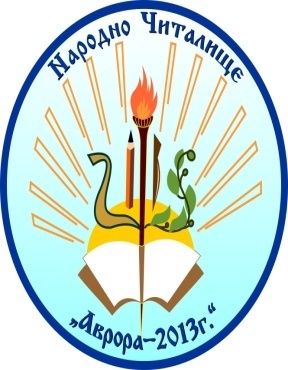 Народно Читалище „Аврора – 2013 г.” – гр.Перникгр.Перник, ул.Лом№ 20avrora_2013@abv.bg ; www.аврора2013.comтел.+359 896063105ЗА ОРГАНИЗАЦИЯТА.ОРГАНИЗАЦИЯТАПрез 2018 година читалището осъществяваше дейността си в съгласие със своитепрограмни цели, заложени в Устава и носи белезите и влиянието на промените в икономическия и морално – етичния живот на обществото и държавата през последните години.                                             Организационната структура на читалището  :Върховен орган – Общо събрание от всички читалищни членове или150 души.Настоятелство на читалището в състав: Председател – Елена Костадиноваи членове:Милена Сейдия, Емил Соколов.Проверителна комисия за контрол върху дейността в състав: Здравко Ивов, Румяна Методиева, Славолюб Любомиров.Целите ни са : -    развитие и обогатяване на културния живот, социалната и образователната дейност - да обхване в участие и изяви възможно по – широк спектър от граждани                                                 - насърчаване и усъвършенстване на творческите възможности и талант                                                                      - запазване на обичаите и традициите на българския народ.                                                                                        - разширяване на знанията на гражданите и приобщаването им към ценностите и постиженията на изкуството и културата,да отговаря на исканията на хоратаДейности за постигане на тези цели:Организира и поддържа художествени колективи, школи, клубове,формации.Организира културни изяви самостоятелно или съвместно с др.организации и институции.Осъществява неформално обучение на деца, младежи и възрастни .Дейността не може да бъде статична и само традиционна. Ние живеем в ново време. Новото трябва да се търси /и ние го правим / в подходът на организация на изявите. Необходимо е те да са ориентирани към създаване на възможност за творчество, чрез лично участие, дискусии и т.н. Да се провокира активността на личността. Присъстващите, гостите на дадено културно събитие да са поставени в ситуация, която да им дава възможност за изява и чрез нея да се участват в творчески процес.Основните цели на дейността ни е осигуряването на условия за занимания с изкуства, достъп до културен продукт на най-широк кръг граждани от местната общност, но приоритетът ни винаги е бил насочен към деца и млади хора.Към  читалището съществуват следните школи, състави и клубове:Джаз-модерн балет „Лолипоп” Школа по художествена гимнастикаШкола по изобразително изкуство „Палитра”Школа по пиано“Con brio”.Школа по английски езикКлуб „Аз съм българче”Една от дейностите ни е организиране на конкурси и празници.Конкурс „Смешки от училищен живот”Организиране на провеждане на традиционни и съвременни празници дава възможността, освен запазване на традиции и за обогатяване на културния живот .ЛЮБИТЕЛСКО-ТВОРЧЕСКА ДЕЙНОСТ .Джаз-модерн балет „Лолипоп” с художествени ръководители Еми Георгиева и Елена Костадинова . 17.02.2018 г. Сирни заговезни - Изпращане на зима , посрещане на пролетта!Празник организиран от НЧ „Аврора 2013” Руски клуб „Встреча” и Арт Академия „Утринна звезда” в празника взеха участие Джаз-модерен балет ”Лолипоп” .На 31.03-04.04.2018 г.  деца от школите по модерен балет и художествена гимнастика участвали  в Арт лагер СОК „Камчия”. По време на лагера те преминаха през обучение по приложни изкуства:Макраме . Рисуване върху текстил. Плетене от маниста;хореографско изкуство: Контемпорари. Модерн. Стилистическо разнообразие в български народни танци.23.04.18 г.. Джаз-модерен балет ”Лолипоп” при НЧ „Аврора 2013 г.”взе участие и била класирана на  І място в категория Танцово шоу/групи/ , II място в раздел „Джаз”, II място в трио етно- шоу в Националният танцов шампионат , който се проведе в КЦ „Искър”, гр.София. 01.06.18 г.-Джаз-модерен балет ”Лолипоп” и школа по художествена гимнастика участваха в концерт продукция на читалищни колективи .Джаз-модерен балет ”Лолипоп” спечели първо място в конкурса „Чичо Стоян” с.Дивотино.Джаз-модерен балет ”Лолипоп” участва като гост  на юбилей на читалище в с.Вискяр. 29.11-03.12.2018 г..Джаз-модерен балет ”Лолипоп” при НЧ „Аврора 2013 г.”взе участие и бил класиран на І място в категория Танцово шоу в  МФИ „Утринна звезда”- Банско. Танцьорки са взели участие и в майстор клас на Анна Янева „Стил джаз”8.   22.12.2018 г.. Балет „Лолипоп” прекрасно се представи на Коледен концерт на читалище в ОбМД-Перник.Школа по художествена гимнастика с треньор Румяна Методиева.Малките гимнастички през 2018 година взеха участие в Концерт –продукция на всички школи при НЧ”Аврора2013” на 01 юни и на 22 декември в Коледният спектакъл . Гимнастички получиха дипломи за успешно завършване на 2016/2017 творческа година на концерт –изложба на 01.06.2018г..Школа по изобразително изкуство „Палитра” с педагог Елена Костадинова.Школа по пиано “Con brio” с музикален педагог Василена Василева. 17.02.2018 . Сирни заговезни - Изпращане на зима , посрещане на пролетта!Празник организиран от НЧ „Аврора 2013” деца от школата по изобразително изкуство „Палитра“ се включиха в празника като организираха изложба на своите картини .Април Х1 Конкурс на детска рисунка /ДК Перник/. IIмясто- Арина Иванова,  IIмясто- Галя Найденова, поощрителна награда-Антония Иванова.22.04.2018 г.. Конкурс на млади изпълнители/ДК Перник/ участва Калоян Тодоров- ученик на школа по пиано16.05.2018 г..”Таланти на Перник” ОДК-Перник. I място - Калоян Тодоров.На 01.06.18 г.в Арт салона на XIII ОУ”Св.св.Кирил и Методий” учениците от школите по пиано, изобразително изкуство отбелязаха приключването  на творческата година с концерт и изложба.ОБРАЗОВАТЕЛНА ДЕЙНОСТ Клуб „Аз съм българче“  има за цел да обяснява и показва българските обичаи и традиции. Нашето желание е да научим децата от най-ранна възраст да обичат рода и родината, да почитат и познават българските празници и обичаи, да се гордеят,  че са българи .С празниците са свързани надеждите на хората за благополучие и късмет, те сплотяват семейството, запазват и развиват християнските традиции и ценности, учат децата на българщина.Клуб „Аз съм българче”се радваше на голям интерес  още с първата си среща с учениците.                                                                                                                                                                                                Клуб,,Аз съм българче’’разказва за българските обичаи характерни за всеки месец на учениците от трети класове на XI ОУ „Е.Пелин“. В класните стаи с деца разиграваме обичаи и разказваме за произход на празници и тяхната предистория. Курсове                                                                                                                                                               Съботно Арт Ателие организира курсове по изобразително и приложно изкуство за деца, които имат пиетет към прекрасното.ОРГАНИЗИРАНЕ НА КОНКУРСИ И ФЕСТИВАЛИВ края на месец февруари НЧ,,Аврора 2013’’ обяви конкурс на тема ,,Смешки от училище’’ за учениците от основните училища в гр.Перник.Цели на конкурса : да провокираме в учениците креативно мислене, позитивен поглед към живота, да потърсят нови изразни средства.Учениците можеха да представят за конкурса:-рисунка изпълнена в свободна техника на формат А4-дигитална творба компютърна графика или работа изпълнена във Фотошоп.        -Фотография-Весела снимка с коментар        -Къс разказ или авторски виц на тема „Смешки от училищен живот”.12.04.2018 г.-Церемония по награждаване.ПРАЗНИЦИ На 17.02.2018 г. Пред сграда на читалище НЧ “Аврора 2013г.” и Руски клуб „Встреча” и            Арт Академия „Утринна звезда“ пресъздадоха древен славянски празник Масленица (Сирни заговезни) – изпращане на  зимата и посрещане на пролетта. Всички традиции са насочени към това да се прогони зимата и да се пробуди природата от сън. В празнична програма са включени концертни номера, развлекателни конкурси и работилница по изработване на кукла- пазителка. В края на веселието запалихме Символ на Масленица - сламено чучело, облечено в женски дрехи. Това се прави за плодородие на почвата и бъдеща реколта.01.06.18 г.. Концерт –продукция на всички школи при НЧ”Аврора2013”  се състоя в             ОбМД- Перник. Посветен на Международен ден на детето. Децата прекрасно представиха наученото през годината пред своите родители и гости .02.06.18 г. Международен ден на детето отбелязаха и школи по изобразително изкуство и пиано  с концерт и изложба в арт салона на ХІІІ ОУ. На 22.12.2018 г. в ОбМД Перник се проведе Коледен концерт на читалищни колективи който приключи с коледен купон и среща с Дядо Коледа.                                                                                                                                       През 2018 година проведени 4 заседания на Читалищно Настоятелство и едно Общо Отчетно събрание. Партньорства.1. ХІІІ Основно училище „Св.св.Кирил и Методий”.2.Сдружение „Арт академия „Утринна звезда”.3. Руски клуб „Встреча”                                                                                                                                                                                              Изготвил Председател на НЧ „Аврора 2013г.” :                                                                                                                 / Елена Костадинова/